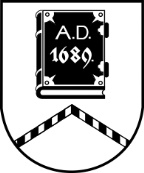 ALŪKSNES NOVADA PAŠVALDĪBALICENCĒŠANAS KOMISIJADārza iela 11, Alūksne, Alūksnes novads, LV – 4301, tālrunis:  64381496, e-pasts: dome@aluksne.lv_________________________________________________________________________________________________________SĒDE Nr.3713.09.2023., plkst. 10.00Dārza ielā 11, Alūksnē, Alūksnes VPVKAC 1.stāvāDarba kārtībā:[..] iesnieguma izskatīšana.SIA  “PĒTERSĪLIS” iesnieguma izskatīšana.SIA “RALFS P” iesnieguma izskatīšana.SIA “DO 4 FUN” iesnieguma izskatīšana.